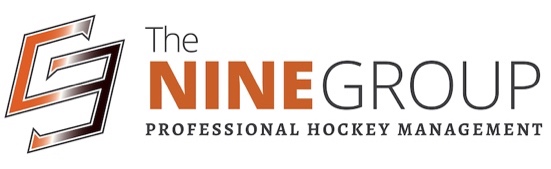 Assumption of Risk and Waiver of Liability Relating to Coronavirus/Covid-19 & EventThis waiver & declaration must be completed prior to or upon visiting any NINE GROUP HOCKEY event and before participating in any activity.The novel coronavirus, COVID-19 has been declared a worldwide pandemic by the World Health Organization. COVID-19 is extremely contagious and is known to spread mainly by contact from person to person. Consequently, local, provincial and federal governmental authorities recommend various measures and prohibit a variety of behaviors, in order to reduce the spread of the virus. THE NINE GROUP HOCKEY and its members commit themselves to comply with the requirements and recommendations of Ontario National, Provincial and local Public health and other governmental authorities, and to put in place and adopt all necessary measures to that effect. However, THE NINE GROUP HOCKEY cannot guarantee that you (or your child, if participant is a minor/ or the person you are the tutor or legal guardian of) will not become infected with COVID-19. Further, attending the Activities could increase your (or your child, if participant is a minor/ or the person you are the tutor or legal guardian of) risk of contracting COVID-19, despite all preventative measures put in place. ______________________________________________________________________By signing this document, I acknowledge the highly contagious nature of COVID-19 and I voluntarily assume the risk that I (or my child, if participant is a minor/ or the person I am the tutor or legal guardian of) could be exposed or infected by COVID-19 by participating in THE NINE GROUP HOCKEY’s activities. Being exposed or infected by COVID-19 may particularly lead to injuries, diseases or other illnesses.I declare that I (or my child, if participant is a minor/ or the person I am the tutor or legal guardian of) am participating voluntarily in THE NINE GROUP HOCKEY’s activities.I declare that neither I (or my child, if participant is a minor/ or the person I am the tutor or legal guardian of) nor anyone in my household, have experienced cold or flu-like symptoms in the last 14 days (including fever, cough, sore throat, respiratory illness, difficulty breathing). If I (or my child, if participant is a minor/ or the person I am the tutor or legal guardian of) experience, or if anyone in my household experiences any cold or flu-like symptoms after submitting this declaration, I (or my child, if participant is a minor/ or the person I am the tutor or legal guardian of) will not attend any of THE NINE GROUP HOCKEY’s activities, programs or services until at least 14 days have passed since those symptoms were last experienced.  I (or my child, if participant is a minor/ or the person I am the tutor or legal guardian of), nor has any member of my household travelled to or had a lay-over in any country outside Canada, or in any Province outside of Ontario, in the past 14 days. If I (or my child, if participant is a minor/ or the person I am the tutor or legal guardian of) travel, or if anyone in my household travels, outside the Province of Ontario after submitting this declaration, I (or my child, if participant is a minor/ or the person I am the tutor or legal guardian of) will not attend any of THE NING GROUP HOCKEY’s activities, programs or services until at least 14 days have passed since the date of return.  I (or my child, if participant is a minor/ or the person I am the tutor or legal guardian of) agree to the requirements and recommendations of National, Provincial and local Public health and other governmental authorities and to those special safety regulations put in place by THE NINE GROUP HOCKEY as it pertains the Covid-19 Coronavirus and to adopt all necessary measures to those effects.I (or my child, if participant is a minor/ or the person I am the tutor or legal guardian of) agree that, by filling out and signing this waiver and agreeing to the terms and conditions set out in it, I am giving up my legal rights to sue THE NINE GROUP HOCKEY and its officers and directors, in the event that I (or my child, if participant is a minor/ or the person I am the tutor or legal guardian of), contracts the Covid-19 Coronavirus.This document will remain in effect until THE NINE GROUP HOCKEY, as per the direction of the national, provincial and local government and health officials, determines that the acknowledgments in this declaration are no longer required. This document is in addition to and does not replace all other THE NINE GROUP HOCKEY waivers.I HAVE SIGNED THIS DOCUMENT FREELY AND WITH FULL KNOWLEDGE.____________________________________________________________________________ RISK OF PRATICIPATION WAIVER *THE PARENT / GUARDIAN ACKNOWLEDGES THE INHERENT RISK OF INJURY WHEN TRAINING ON OR OFF ICE AND WAIVES ANY AND ALL RIGHT TO PURSUE LEGAL ACTION AGAINST THE OWNERS / INSTRUCTORS / DEMONSTRATORS / TRAINERS OF THE NINE GROUP HOCKEY IN THE EVENT OF ANY PLAYER INJURIES SUSTAINED. I HEREBY RELEASE THE NINE GROUP HOCKEY AND ANY ASSOCIATED ENTITIES FROM ANY AND ALL CLAIMS AS A RESULT OF ACCIDENTS INCURRED BY THE PARTICIPANT AND THOSE ASSOCIATED WITH THE PARTICIPANT. PERSONAL OR CONFIDENTIAL INFORMATION WILL NOT BE SHARED WITH ANY THIRD PARTY. I HAVE READ AND UNDERSTAND THE PROVISIONS STATED ABOVE AND HEREBY ASSUME ALL RISK AND GIVE CONSENT FOR MY / THE CHILD(REN) TO PARTICIPATE. Accepting Terms and Conditions on the registration page verifies you are 18 years of age or older, or/and have permission or legal right to represent the child/children involved. 